English Action Plan 2021-22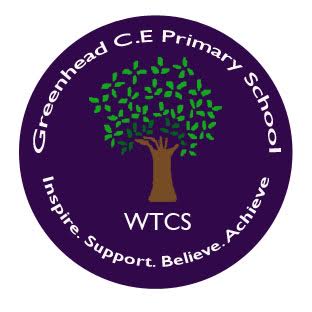 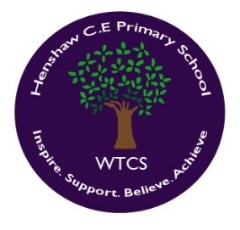 English Aims include:Ensuring National Curriculum Coverage with clear progression throughout the school.To develop pupil’s English and phonics knowledge and conceptual understanding through a range of English lessons and experiences.Monitor the coverage and good practice of English across the Federation.Monitor the coverage and good practice of Phonics across the Federation for all children.Challenge and stretch children’s learning.Promote the correct use of grammar vocabulary.Build children’s resilience, perseverance and determination skills when writing at length.To continue to monitor assessment and to identify pupils’ strengths and weaknesses.To encourage a love of reading and the importance of daily reading.To use VIPERS in all guided reading sessions across the Federation.Embed approaches to reading to become a reading school where reading is taught very well so pupils read widely and often.To provide a range of opportunities to allow pupils to extend their vocabulary.To ensure that there is breadth and depth across the curriculum, where coverage, skills and progression can be measured from year to year. To ensure that the well-being of the staff and children of the phase is prioritised and improved where appropriate.KEY PRIORITYKEY PRIORITYKEY PRIORITYKEY PRIORITYKEY PRIORITYObjectiveActions and ResponsibilitySuccess CriteriaCompletionResources To promote a love of reading and raise reading attainment.Promote a love of reading across the school.All classrooms to have a ‘cosy reading’ corner which displays significant authors and poets for that cycle. 2x weekly library sessions.Cosy area to read outdoors.All children to have a reading book and a library book on their desks.Each year group to have a class reader- each class will read collective works from a significant children’s author each cycle.Each year group to have a significant poet whose body of work they will study across the year.Children will use their class reader as a stimulus for writing each half term to allow for full exploration.Raise AttainmentEYFS and KS1 to use Little Wandle scheme for phonics and daily reading.Pupils become 95% fluent in a text before beginning a new one. Pupils working below age-related expectations attend LW lessons to allow them to catch up.Extra LW lessons in afternoon to bridge gaps in SEND children’s phonetic knowledge. Pupils transition to Big Cat by the end of KS1.Use banded book overviews to monitor coverage of book bands per pupils. Reading CPD to be a focus in summer term staff meetings. Monitor assessment to check for progress. Use standardised scores to check children are EXS, WTS or GDS.Fully embed whole class reading strategies. Use Vipers and RIC approach to teaching reading skills.Each classroom has a reading corner which displays key author and poet and their body of work.Children visit the library x2 per week and can discuss their reading habits with adults.Children take cushions onto the yard during good weather so they can enjoy reading outdoors.All staff read class reader at the end of each day. Children’s books show a piece of work in response to this each half term. Children can discuss their class reader.Children leave school with a solid understanding of 6 key author and 6 key poets and their body of work. Consistent use of LW across school.Assessment data shows children achieving 95% fluency.Termly phonics tracking shows those WTS are retaining known sounds and making progress with newly learned sounds.LW assessments used to monitor fluency show that a child is ready to transition to Big Cat reading.Children reading above _____ words per minute to transition to Big Cat.All LKS2 children have book band overview to allow for monitoring coverage of book bands.Staff meetings to focus on VIPERS teaching and RIC starter. Staff voice to consider future CPD requirements.Assessment data collated to monitor attainment and progress. Outcomes of this used to inform future planning.Book looks show VIPERS approach to reading embedded across schools.To promote mastery of key writing genres.New long-term plan to be implemented from summer term.Each class will focus on 6 key genres which will be repeated each term.Each genre to have key grammatical skills taught alongside it. Genres to be re- visited in ‘blocks’ of non-fiction in guided reading sessions.All staff are following long term plan for reading and writing. Children will have a good understanding of their 6 key genres. Their written work will show secure understand of these which has built over each term. Children’s written work will show independent application of year group specific grammatical skills.Children’s guided reading books to show understand of key genres.Book looks show consistent approach to teaching of reading and writing in line with long term plan.SIAMS PRIORITYSIAMS PRIORITYSIAMS PRIORITYSIAMS PRIORITYSIAMS PRIORITYTo extend the provision for Spiritual Development within all areas. Use a wide range of questions to start the lesson to allow children to develop their spiritual thinking and to show a deeper understanding of the subject knowledge.Different activities to allow all children access to English.Staff to become better at using their questioning skills, taking part in group discussions and solving problems.Pupils to increase and build upon their existing subject knowledge.Pupils to become more confident in taking a positive role in their learning.Ongoing throughout the year.To develop the importance of equal opportunities and understand British values. Provide equal opportunities through a range of activities to deliver English (presentations, role play, allowing all children to have opportunities to share their learning in different ways.)Differentiate activities to allow children to access to English.Develop an English working wall that shows different spelling, punctuation and grammar (SPaG) strategies to help inform children’s learning.Pupils to have a better understanding why equal opportunities and respect is important.Pupils to become positive role models to others.Pupils to demonstrate British values to all members of the school family.Ongoing throughout the year.OFSTED PRIORITY OFSTED PRIORITY OFSTED PRIORITY OFSTED PRIORITY OFSTED PRIORITY To provide opportunities to read a variety of texts to allow the children to improve their reading skills (inference, retrieve, sequence and prediction)Ensure children have opportunities to develop their language skills through reading, roleplay and discussion.Ensure exposure to a range of vocabulary from different areas of the curriculum.Provide opportunities for pupil discussions about books/texts they have read. Provide children with a copy of the guided reading text linked to their Cornerstones topic that term. Children are exposed to a selection of high quality fiction, non-fiction and poetry texts. Fully embed whole class reading strategies. Use Vipers and RIC approach to teaching reading skills.Encourage the good habit of reading daily and how reading more helps develop their writing skills (daily reading of LW and BC books)Reading interventions are used to build confidence, close the gap and raise the attainment of children.Children are encouraged to read a range of literature to build up a ‘love’ of reading.Staff refresher training on phonicsIndividual reading materials updated, include a broad range of materials and interest the children.Update the school library area and ensure an appropriate selection of reading material is available.Speech and Language team provide interventions to those children that need support. All reading sessions include focussed questioning (VIPER)Reading skills are developed and reinforced across the curriculum by all staff.EYFS Early AdopterModeration activities regularly take place (internal and external).Children enjoy regular reading both for pleasure and within lessons.Children to be able to identify the key vocabulary needed to infer and predict how certain characters are feeling.Children understand how to retrieve information and regularly practice inference skills within guided reading lessons.Children revisit familiar genres to build mastery. Children are confident in discussing these in reading and can write these text types confidently. Children understand how the choice of vocabulary can change the whole meaning.Children in KS1 are confident readers and are ready to make the transition into KS2 with their reading.Low attaining pupils close the gap with their peers.Work is differentiated to meet the needs of all pupils and provides challenge for all.Pupils are well prepared for assessment requirementsChildren have an appreciation of a range of authors.Children have experience of reading a wider range of genre.Reading skills are reinforced across the curriculum.Staff encourage children to read more widely across of styles and genres, and have a good understanding of children’s literature using the Cornerstones Curriculum as a guide.Promote children’s love of reading and enthusiasm for books and stories.Monitor impact of school reading schemes.Ensure whole school progression and continuity of schemePromote a love of reading through external agencies and school visitsWhole school celebration of World Book Day (or other significant author related days)Opportunities for roleplayMore opportunities to discuss themes and new vocabulary.Use topic vocabulary in writing, drawing on word mats when neededOngoing throughout the year. Cornerstones CurriculumSCHOOL DEVELOPMENT PLAN PRIORITY SCHOOL DEVELOPMENT PLAN PRIORITY SCHOOL DEVELOPMENT PLAN PRIORITY SCHOOL DEVELOPMENT PLAN PRIORITY SCHOOL DEVELOPMENT PLAN PRIORITY Covid-19:To raise the attainment of children throughout the school with a particular focus on writing and overall attainment in EYFS, phonics, KS1 and KS2To ensure the standards of writing improves throughout the school.The in-school achievement gap between boys and girls closes.Ensure the needs of all pupils are met during lessons with a particular focus on boys, the more able children.All pupils to be challenged during lessons.To provide a range of opportunities to allow pupils to extend their vocabulary.Embed approaches to reading to become a reading school where reading is taught very well so pupils read widely and oftenTo provide a range of opportunities to allow pupils to extend their vocabulary.To ensure that there is breadth and depth across the curriculum, where coverage, skills and progression can be measured from year to year. To ensure that the well-being of the staff and children is prioritised and improved where appropriate.Children have opportunities to write every day, in the majority of sessions and at length at least once a week.Planning includes opportunities for purposeful writing across the curriculum.Planning shows differentiation, progression and builds on prior learning.Clear extension and challenge activities are planned for.Teacher led discussions allow children to be more reflective, discuss their learning and take responsibility for their own development.Children are given more ‘experiences’ and have the opportunity to work in range of learning environments, including outside regularly, and in a range of ways (i.e. practical activities etc. COVID dependent). Transition to penpals handwriting.Objectives linked to end of year expectations and are age-appropriate.Visits to other schools- COVID dependent. Speech and Language team provide interventions to those children that need support. Interventions for those that need them.High quality resources to support scaffolding of tasks and activities and learning/ toolkits used.Curriculum topics maintain the interests of boys.Positive role models are bought into the school to inspire the boys- NUFCSocial skills programmes introduced for children (particularly boys that need it).Purposeful work.EYFS Early AdopterLearning styles catered for.Pupil conferencing and monitoring.Staff training.Moderation activities regularly take place (internal and external).Ensure children have opportunities to develop their language skills through reading, roleplay and discussion.Ensure exposure to a range of vocabulary from different areas of the curriculum.Review the current Reading CurriculumCreate a whole school Reading curriculumStart with the new whole school reading approachMonitor the new approach to readingCreate a way to recommend books to children and parentsCreate a monthly Reading Newsletter for parents and carers to provide them with recommendations and ways to support their childrenMonitor the impact of the strategies in placeReview the teaching of Reading to identify if this is best practice.Use ‘vocabulary rich’ displays in class.Year 6 children to complete book reviews when they have finished their reading book.  A selection of their reviews will then be attached to the weekly newsletter and on the school website/school360The attainment gap between boys and girls writing is closing.Higher percentage of boys at age-related expectations or better.Writing skills are being reinforced across the curriculum.School results are at least in line with or above national averages.Marking (verbal and written) is high quality and identifies next steps to learning; the marking policy is adhered to.Boys show that they want to write more.Boys are excited about learning activities in school.Boys want to write. Boys are socially successful in school.Pupils are engaged.Work is differentiated to meet their needs.All children are making progress.Children’s handwriting is in line with penpals handwriting scheme.Interventions have the desired impact.Pupils feel challenged.Boys are rewarded for their success in line with the girls across all subjects (particularly writing).Good levels of communication between all staff and use and support of SLT when necessary.All children and adults feel safe, respected and ready to widen their learning experiences.Regular meetings within key stages to discuss curriculum and class needs/concerns.To ensure all pupils have access to a range of high level texts, fiction and non-fiction.To ensure the use of dictionaries and thesauruses to promote the ability to select higher level language choices.To model higher level vocabulary in lessons through the use of carefully written or chosen texts (WAGOLL).To develop children's understanding of the grammatical terminology used to describe and categorise new vocabulary.To ensure all pupils have access to a range of high level texts, fiction and non-fiction.To ensure the use of dictionaries and thesauruses to promote the ability to select higher level language choices.To model higher level vocabulary in lessons through the use of carefully written or chosen texts (WAGOLL).To develop children's understanding of the grammatical terminology used to describe and categorise new vocabulary.Staff have an extensive knowledge of children’s literature and use this information to encourage children to read more widelyAll classes to have key vocabulary displayed and in line with handwriting scheme.There is a love of reading seen and heard throughout the schoolTo ensure breadth of coverage is met in line with yearly expectations.To build upon children’s prior learning. Pop tasks will be introduced so progress can be measured across each term.Staff feel that they can use the support of SLT when necessary. Communication levels remain high and the SLT continue with an open-door policy to promote staff well-being.Staff meetings will keep to a planned schedule, aiming to improve staff work-life balance.All children and adults continue to feel safe, respected and ready to widen their learning experiences.Ongoing through the year.Cornerstones CurriculumTo support Pupils mental health. Pupils to help support each other in a range of activities.Pupils to feel more positive about themselves.Pupils to be more supportive of each other.Ongoing To raise children’s aspirations and self-coaching skills. Children know what to do when they can’t do something.Pupils have regular opportunities to debate a range of issues which include those that are important to them and those of national importance liked to English.Pupils learn how to respect each other’s viewpoints.Pupils to have a more positive attitude towards school life.Pupil leaders to take an active role in school life.Pupils learn how to be independently self-reflective.Ongoing 